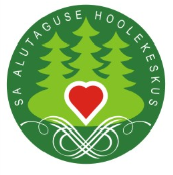  ALUTAGUSE HOOLEKESKUSInfolehtPalun võtke kaasa teenusele tulles järgmised asjad:Perearsti või eriarsti saatekiri;Pass või ID kaart;Eelnevate uuringute andmed;Igapäevaselt tarvitatavad ravimid;Püsiva töövõimetuse tuvastamise/ Puude raskusastme ja lisakulude tuvastamise otsus;Palun võtke kaasa hoolealuse isiklikud hügieeni vahendid:Hambahari, ka siis kui puuduvad hambad ;Hambapasta, suuvesi, proteesi pesu- ja kinnitus vahend;Kaanega plastmassist proteesi topsik (topsile peale nimi);Pesemiskäsn-vahetada välja 1x kvartalis;Pehme, kammimisel peanahka säästev kamm, seep, šampoon;Plastmast karbis- (nimi peale kirjutada), käte- ja, naha niisutav kehakreem;Palun võtke kaasa hoolealuse isiklikud riided:Isiklikud päevariided- vähemalt 3 kpl ja üks pidulikum riietus;Sokid-mille kumm ei sooniks jalga ja soojad sokid;Ööriideid vähemalt 2 kpl;Vastavalt aastaajale üleriided, jalanõud, peakate;Riideesemed tuleb signeerida (veekindla markeriga) või tikkida sisse hoolealuse nimi.Sees liikumiseks on head jala otsa lükatavad sussid, millel on kummitald (et ei libiseks)Meelistegevuseks tarbed- raamatud, ajakirjad, fotoalbum, käsitöö vahendid.Külakosti tuues tuleb arvestada, etTuues lisatoitu, pakendada alati kaanega plastmasskarpi, kuhu lisada hoolealuse nimi. Kinni pidada realiseerimisajast. Tähtaja ületanud toidud visatakse ära. Tuua võite suupisteid, mahla, puuvilja või muud, mille maitsmine just temale naudingut pakub; (Suhkruhaigele ei tohi tuua valgejahu tooteid ja magusaid mahlasid)Selleks, et inimene võiks end meie majas turvaliselt ja väärikalt tunda, oleks hea asetada tema vaateulatusse lähedaste fotosid, pilte kodust või mõni lemmik pilt tema kodu seinalt;kui vähegi võimalik, luua tingimused lemmiktegevusega edasi tegelemiseks 